Tribunal de Causas Comunes  del Estado de Delaware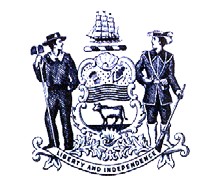 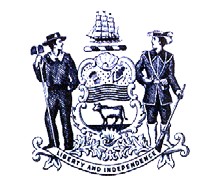 CÓMO PREPARAR UNA MOCIÓN CIVILhttp://courts.state.de.us/commonpleas/ TRIBUNAL DE CAUSAS COMUNES COMO PREPARAR UNA MOCION CIVIL  Una moción es una solicitud de algún tipo de desagravio o alguna acción que usted solicita al tribunal que le conceda. También se puede tratar de una solicitud para que el Tribunal tome nota de ciertos hechos. Adjunto encontrará un modelo de una moción.Existen varios documentos que debe preparar al presentar una moción. Estos son: 1) Notificación de la moción La notificación avisa a la parte contraria que se presentará una moción, de qué se tratará, cuáles hechos serán considerados y cuándo será presentada ante el Tribunal. Esto da a la parte contraria la oportunidad de preparar una respuesta. También notifica al Tribunal y a la parte contraria de la fecha y hora en que se oirá la moción.2) La moción En la parte principal de la moción se expone y se explica las razones por las cuales se hace la solicitud. Algunas mociones requieren declaraciones juradas; favor consulte las Normas Civiles del Tribunal de Causas Comunes del Código Anotado de Delaware, disponible en cualquier biblioteca jurídica o pública.3) Orden La orden es un documento firmado por el juez otorgando lo solicitado en la moción. Este documento debe ser preparado con anticipación para que el juez lo firme, en caso de que la moción sea otorgada.4) Certificado de notificación judicialSe trata de un documento notarial que certifica que se notificó a la parte contraria la intención de presentar una moción y que efectivamente se le ha proporcionado copia de todos los documentos que se están presentando.Según sea necesario/Opcional: 5) PruebasLas pruebas pueden ser cualquier elemento que apoye su posición. Se puede tratar de contratos, cartas, fotografías, recibos,etc._______________________________________________________________________________ Para presentar una moción es necesario entregar el original y una copia de cada uno de los documentos requeridos, enumerados anteriormente. Además, deberá entregar dos copias de todos los documentos a la parte contraria. Guarde una copia para su archivo._______________________________________________________________________________ Usted debe de encargarse de hacer las copias de estos estos documentos, ya que el Tribunal no puede hacer copias para usted.El Tribunal no puede proporcionarle asesoramiento jurídico o legal. Si necesita más aclaraciones para preparar su moción, puede llamar al Servicio de Ayuda Legal al (302) 478-8850 en el condado de New Castle o al (800) 773-0606 en los condados de Kent y Sussex. Las mociones decisivas (son aquellas mociones que, de ser concedidas u otorgadas, concluirían el caso) se deben presentar ante el Tribunal al menos trece (13) días antes de la fecha prevista para la audiencia. Las mociones no decisivas (son aquellas mociones que, de ser concedidas u otorgadas, no concluirían el caso) se deben presentar ante el Tribunal al menos seis (6) días antes de la fecha prevista para la audiencia. INFORMACIÓN DEL TÍTULOEl siguiente es el título o encabezamiento de cualquier escrito/alegato* presentado al Tribunal. Estas no cambian a menos de que el caso cambie. Por lo tanto, para cualquier moción perteneciente a un caso en curso, siempre utilice el mismo título para la moción en sí y para cada uno de sus componentes requeridos (la notificación, la moción, la orden y el certificado de la notificación).ANTE EL TRIBUNAL DE CAUSAS COMUNES PARA EL ESTADO DE DELAWAREEN Y PARA EL CONDADO DE   (New Castle, Kent, Sussex) Nombre(s) del (los) Demandante(s)  (**) 	)   )  	Demandante(s)     	) ) ) C.A. No. Número asignado al caso por el	) 	Tribunal cuando fue presentado la primera vez)  Nombre(s) del (los) Demandado(s)  (**) 	) 	 )  	Demandado(s). 	)  TITULO DE LA MOCION(véase modelo adjunto)______________________________________________________________________* Un “escrito/alegato” es una parte de una serie de declaraciones y respuestas o contradeclaraciones hechas por varias partes en una demanda o proceso judicial civil; estos documentos deben cumplir con un formato específico. Por ejemplo, la demanda inicial en un caso es un escrito/alegato; la respuesta presentada por la parte contraria también es un escrito/alegato.** Si hay varios nombres enumerados como demandantes y/o demandados, en el alegato original debe de usar el primer nombre de la lista tanto en el espacio correspondiente a demandante como al demandado, pero se puede añadir et al., en lugar de copiar todos los demás nombres. Por ejemplo, si John Doe, Jane Smith, Dr. Harry Brown, el Hospital XYZ y la Compañía ABC figuran en la lista como demandados en la primera demanda, en los documentos posteriores, como su moción, puede escribir así: John Doe, et al., demandados.MODELO DE MOCIÓNANTE EL TRIBUNAL DE CAUSAS COMUNES PARA EL ESTADO DE DELAWAREEN Y PARA EL CONDADO DE   (New Castle, Kent, Sussex)                                                             , 	) ) 	Demandante, 	) ) v.                                                              ) No. de Demanda Civil __________________ )                                                             , 	) ) 	Demandado. 	) 	NOTIFICACIÓN DE LA MOCIÓNPARA: Nombre de persona/Firma Calle	 Dirección            Ciudad, Estado, Código postalFAVOR TENGA EN CUENTA que la moción adjunta será presentada ante el Tribunal por (su nombre, Demandante/Demandado) el (fecha)* a las (hora)* o según lo disponga el Tribunal.  	 	 	 	 	  Su firma 	 ________________	_____  	 	 	 	 	 	 Escriba su nombre _____________	 	  		 	 	 	 	Escriba su dirección ___________	 	    	 	 	 	 	           Teléfono _________________________________Fechado: ________________ * Por favor póngase en contacto con la División Civil del Tribunal para pedir el día y la hora en que su moción será escuchada. ANTE EL TRIBUNAL DE CAUSAS COMUNES PARA EL ESTADO DE DELAWAREEN Y PARA EL CONDADO DE   (New Castle, Kent, Sussex)                                                             , 	) ) 	Demandante, 	) ) 	v. 	) 	No. de Demanda Civil___________________ )                                                             , 	) ) 	Demandado. 	) 	 	TITULO DE LA MOCIÓNVENGO por la presente, (Demandante/Demandado), actuando en nombre propio, a solicitar a este Honorable Tribunal que dicte una orden a ______________________  y presenta en apoyo lo siguiente: El (fecha), describa brevemente los antecedentes del caso que lo ha llevado a presentar la moción.  Declare brevemente otros hechos que ayuden a describir la situación utilizando párrafos cortos y numerados. Esta muestra o modelo tiene tres párrafos numerados, usted puede usar más o menos.Declaraciones adicionales de hechos, razones y normas por las cuales el juez debería estar de acuerdo con su moción. *POR LO TANTO, (Demandante/Demandado) solicita respetuosamente al Tribunal que dicte una orden concediendo______________________ a favor de (Demandante/Demandado).                                                                                  Su Firma 	 	  	 	 	 	 	 	 Escriba su nombre 	 	 	 	 	 	 	         Escriba su dirección 	 	  	 	 	 	 	 	 	 	 	 	 	 	  	 	 	 	         Su número de teléfono 	 Fechado: ________________ *Puede apoyar su solicitud refiriéndose a las Normas Civiles del Tribunal de Causas Comunes, que pueden encontrarse en el Código Anotado de Delaware. Este Código y otros recursos para investigar decisiones legales están disponibles en cualquier biblioteca jurídica o pública.ANTE EL TRIBUNAL DE CAUSAS COMUNES PARA EL ESTADO DE DELAWAREEN Y PARA EL CONDADO DE (New Castle, Kent, Sussex)                                                            , 	) ) 	Demandante, 	) ) 	v. 	) 	No. de Demanda Civil___________________ )                                                             , 	) ) 	Demandado 	) 	 ORDENAHORA, ES DECIR, este día de                ______, 20__, la moción de (Demandante/Demandado) para (explique el desagravio que solicita al Tribunal) queda por media de ésta concedida. (Si la moción es para un fallo, se debe especificar en la orden la cantidad en dólares de la compensación.) ASI SE ORDENA.  	 	 	 	 	 	 	 _________________________  	 	 	 	 	 	 	 	J. 	 ANTE EL TRIBUNAL DE CAUSAS COMUNES PARA EL ESTADO DE DELAWAREEN Y PARA EL CONDADO DE   (New Castle, Kent, Sussex)                                                            , 	) ) 	Demandante, 	) ) 	v. 	) 	No. de Demanda Civil  __________________ )                                                             , 	) ) 	Demandado 	) 	 CERTIFICADO DE NOTIFICACIÓN JUDICIALYo, (su nombre), por la presente certifico que dos (2) copias de la notificación de moción adjunta, moción y orden fueron (entregadas en mano/correo regular) a (nombre y dirección de la persona o bufete a la cual la moción fue entregada en mano/o enviada por correo regular), este día de ________________, 20__. ____________________________* (Firma del notario y sello)                                                                                 Su Firma 	 	  	 	 	 	 	 	 Escriba su nombre 	 	 	 	 	 	 	         Escriba su dirección 	 	  	 	 	 	 	 	 	 	 	 	 	 	  	 	 	 	        Su número de teléfono 	 Fechado: ________________ * Las personas deben firmar el certificado de notificación judicial ante un notario público y hacer que el certificado sea notariado. Algunos notarios públicos aparecen en la guía telefónica, algunos funcionarios bancarios son notarios y darán fe de su firma sin costo alguno; también, muchas empresas tienen a alguien en sus oficinas comerciales que es notario.TIPO DE MOCIONES MAS COMUNMENTE PRESENTADAS ANTE EL TRIBUNALMoción para modificar la demanda – La solicitud de una de las partes para que el Tribunal permita a la parte cambiar una demanda que previamente fue presentada ante Tribunal.Moción para obligar la revelación de pruebas – La solicitud de una parte para que el Tribunal ordene a la parte contraria que responda a la solicitud de revelación de pruebas. En un proceso judicial civil, la revelación de pruebas es la manera que tiene el oponente para saber más del caso.Moción para un fallo por incumplimiento – La solicitud del demandante para que el Tribunal dicte un fallo en contra del demandado que no ha presentado un alegato o no se ha defendido contra el reclamo del demandante.Moción de desestimación – La solicitud de una de las partes para que el Tribunal desestime el caso debido a un acuerdo, retiro voluntario o error de procedimiento.Moción para un plazo más amplio – La solicitud de una de las partes para que el Tribunal extienda el plazo permitido para responder o para llevar a cabo una acción.Moción para un fallo sobre los alegatos – La solicitud de una de las partes para que el Tribunal falle a su favor basado en los escritos/alegatos presentados al Tribunal sin aceptar pruebas, sino que el fallo del caso se base en la interpretación que el Tribunal haga de la ley.Moción para anular un fallo – La solicitud de una de las partes para que el Tribunal anule o invalide un fallo.Moción para solicitar una declaración más definida – La solicitud de una de las partes para que el Tribunal obligue al oponente a cambiar un escrito ambiguo al cual la parte no puede contestar adecuadamente.Adjunto se encontrarán modelos de estas mociones. Cada moción debe incluir una notificación de moción, una orden y un certificado de notificación judicial.ANTE EL TRIBUNAL DE CAUSAS COMUNES PARA EL ESTADO DE DELAWAREEN Y PARA EL CONDADO DE   (New Castle, Kent, Sussex)                                                            , 	) ) 	Demandante, 	) ) 	v.	) 	No. de Demanda Civil  __________________                                                             , 	) ) 	Demandado 	) 	 MOCION PARA MODIFICAR LA DEMANDAVENGO por la presente, (Demandante), actuando en nombre propio, a solicitar a este Honorable Tribunal que dicte una orden para modificar la demanda y presenta en apoyo lo siguiente:El (fecha), describa brevemente los antecedentes del caso que lo llevaron a presentar esta moción.  Indique brevemente otros hechos que ayuden a describir la situación usando párrafos cortos y numerados. El modelo tiene tres párrafos enumerados, pero se pueden usar más o menos párrafos.Declare los hechos o normas por las cuales el Juez debería de conceder u otorgar su solicitud. *POR LO TANTO, (Demandante) solicita respetuosamente al Tribunal que emita una orden para modificar la demanda de la siguiente manera (Lista de modificaciones a la demanda)                                                                         Su Firma 	 	  	 	 	 	 	 	 Escriba su nombre 	 	 	 	 	 	 	         Escriba su dirección 	 	  	 	 	 	 	 	 	 	 	 	 	 	  	 	 	 	        Su número de teléfono 	 Fechado: ________________ *Puede apoyar su solicitud refiriéndose a las Normas Civiles del Tribunal de Causas Comunes, que pueden encontrarse en el Código Anotado de Delaware. Este Código y otros recursos para investigar decisiones legales están disponibles en cualquier biblioteca jurídica o pública.ANTE EL TRIBUNAL DE CAUSAS COMUNES PARA EL ESTADO DE DELAWAREEN Y PARA EL CONDADO DE   (New Castle, Kent, Sussex)                                                            , 	) ) 	Demandante, 	) ) v.		) 	No. de Demanda Civil  __________)                                                             , 	) ) 	Demandado 	) 	 MOCIÓN PARA OBLIGAR LA REVELACIÓN DE PRUEBASVENGO por la presente, (Demandante/Demandado), actuando en nombre propio, solicita a este Honorable Tribunal que dicte una orden para obligar la revelación de pruebas (declare lo que usted desea que el Tribunal obligue a hacer) y presenta como respaldo lo siguiente:El (fecha), describa brevemente lo que fue solicitado y de qué manera se solicitó.Indique brevemente otros hechos que ayuden a describir la situación usando párrafos cortos y numerados. El modelo tiene tres párrafos enumerados, pero se pueden usar más o menos párrafos. *Hasta la fecha, (nombre del individuo/firma) no ha contestado.POR LO TANTO, (Demandante/Demandado) solicita respetuosamente al Tribunal que emita una orden obligando a (Demandante/Demandado) que aporte respuestas completas a todo lo arriba solicitado.                                                                                 Su Firma 	 	  	 	 	 	 	 	 Escriba su nombre 	 	 	 	 	 	 	         Escriba su dirección 	 	  	 	 	 	 	 	 	 	 	 	 	 	  	 	 	 	        Su número de teléfono 	 Fechado: ________________ *Puede apoyar su solicitud refiriéndose a las Normas Civiles del Tribunal de Causas Comunes, que pueden encontrarse en el Código Anotado de Delaware. Este Código y otros recursos para investigar decisiones legales están disponibles en cualquier biblioteca jurídica o pública.ANTE EL TRIBUNAL DE CAUSAS COMUNES PARA EL ESTADO DE DELAWAREEN Y PARA EL CONDADO DE   (New Castle, Kent, Sussex)                                                            , 	) ) 	Demandante, 	) ) v.		) 	No. de Demanda Civil  __________)                                                             , 	) ) 	Demandado 	) 	 MOCIÓN PARA UN FALLO POR INCUMPLIMIENTOVENGO por la presente, (Demandante), actuando en nombre propio, solicita a este Honorable Tribunal que dicte una orden para un fallo por incumplimiento y presenta como respaldo lo siguiente:El (fecha), describa brevemente los antecedentes del caso que lo llevaron a solicitar esta moción.  2. 	Indique brevemente otros hechos que ayuden a describir la situación usando párrafos cortos y numerados. El modelo tiene tres párrafos enumerados, pero se pueden usar más o menos párrafos. *3.	Declaraciones adicionales de hechos, razones, o normas por las cuales el juez debería estar de acuerdo con su moción. * POR LO TANTO, (Demandante/Demandado) solicita respetuosamente al Tribunal que dicte sentencia favorable a favor de (Demandante).                                                                                 Su Firma 	 	  	 	 	 	 	 	 Escriba su nombre 	 	 	 	 	 	 	         Escriba su dirección 	 	  	 	 	 	 	 	 	 	 	 	 	 	  	 	 	 	        Su número de teléfono 	 Fechado: ________________ *Puede apoyar su solicitud refiriéndose a las Normas Civiles del Tribunal de Causas Comunes, que pueden encontrarse en el Código Anotado de Delaware. Este Código y otros recursos para investigar decisiones legales están disponibles en cualquier biblioteca jurídica o pública.ANTE EL TRIBUNAL DE CAUSAS COMUNES PARA EL ESTADO DE DELAWAREEN Y PARA EL CONDADO DE   (New Castle, Kent, Sussex)                                                            , 	) ) 	Demandante, 	) ) v.)                                                             , 	) ) 	Demandado 	) 	 MOCION DE DESESTIMACIONVENGO por la presente, (Demandante/Demandado), actuando en nombre propio, solicita a este Honorable Tribunal que dicte una orden de desestimación (declare lo que desea que el Tribunal desestime) y presenta como respaldo lo siguiente:1.	El (fecha), describa brevemente los antecedentes del caso que lo llevaron a solicitar esta moción.  2.	Indique brevemente otros hechos que ayuden a describir la situación usando párrafos cortos y numerados. El modelo tiene tres párrafos enumerados, pero se pueden usar más o menos párrafos. *3.	Declaraciones adicionales de hechos, razones, o normas por las cuales el juez debería estar de acuerdo con su moción. * POR LO TANTO, (Demandante/Demandado) solicita respetuosamente al Tribunal que emita una orden desestimando una acción y determinando los costos y gastos para (Demandante/Demandado).                                                                                 Su Firma 	 	  	 	 	 	 	 	 Escriba su nombre 	 	 	 	 	 	 	         Escriba su dirección 	 	  	 	 	 	 	 	 	 	 	 	 	 	  	 	 	 	        Su número de teléfono 	 Fechado: ________________ *Puede apoyar su solicitud refiriéndose a las Normas Civiles del Tribunal de Causas Comunes, que pueden encontrarse en el Código Anotado de Delaware. Este Código y otros recursos para investigar decisiones legales están disponibles en cualquier biblioteca jurídica o pública.  ANTE EL TRIBUNAL DE CAUSAS COMUNES PARA EL ESTADO DE DELAWAREEN Y PARA EL CONDADO DE   (New Castle, Kent, Sussex)                                                            , 	) ) 	Demandante, 	) ) v.		) 	No. de Demanda Civil  __________)                                                             , 	) ) 	Demandado 	) 	 MOCIÓN PARA UN PLAZO MÁS AMPLIOVENGO por la presente, (Demandante/Demandado), actuando en nombre propio, solicita a este Honorable Tribunal que amplie el plazo por/hasta ____________________ y presenta como respaldo lo siguiente:1.	El (fecha), describa brevemente los antecedentes del caso que lo llevaron a solicitar esta moción.  2.	Indique brevemente otros hechos que ayuden a describir la situación usando párrafos cortos y numerados. El modelo tiene tres párrafos enumerados, pero se pueden usar más o menos párrafos. *3.	Declaraciones adicionales de hechos, razones, o normas por las cuales el juez debería estar de acuerdo con su moción. * POR TANTO, (Demandante/Demandado) solicita respetuosamente al Tribunal que emita una orden de ampliación de plazo por/hasta _________________________.                                                                          Su Firma 	 	  	 	 	 	 	 	 Escriba su nombre 	 	 	 	 	 	 	         Escriba su dirección 	 	  	 	 	 	 	 	 	 	 	 	 	 	  	 	 	 	        Su número de teléfono 	 Fechado: ________________ *Puede apoyar su solicitud refiriéndose a las Normas Civiles del Tribunal de Causas Comunes, que pueden encontrarse en el Código Anotado de Delaware. Este Código y otros recursos para investigar decisiones legales están disponibles en cualquier biblioteca jurídica o pública.  ANTE EL TRIBUNAL DE CAUSAS COMUNES PARA EL ESTADO DE DELAWAREEN Y PARA EL CONDADO DE   (New Castle, Kent, Sussex)                                                            , 	) ) 	Demandante, 	) ) v.		) 	No. de Demanda Civil  __________)                                                             , 	) ) 	Demandado 	) 	 MOCION PARA UN FALLO SOBRE LOS ALEGATOSVENGO por la presente, (Demandante/Demandado), actuando en nombre propio, solicita a este Honorable Tribunal que dicte un fallo sobre los alegatos a favor de (Demandante/Demandado) y presenta como respaldo lo siguiente:El (fecha), describa brevemente los antecedentes del caso que lo llevaron a solicitar esta moción.  Indique brevemente otros hechos que ayuden a describir la situación usando párrafos cortos y numerados. El modelo tiene tres párrafos enumerados, pero se pueden usar más o menos párrafos. *Declare los hechos o normas por las cuales el Juez debería de conceder u otorgar su solicitud. *POR LO TANTO, (Demandante/Demandado) solicita respetuosamente al Tribunal que dicte un fallo a favor de (Demandante/Demandado).                                                                         Su Firma 	 	  	 	 	 	 	 	 Escriba su nombre 	 	 	 	 	 	 	         Escriba su dirección 	 	  	 	 	 	 	 	 	 	 	 	 	 	  	 	 	 	        Su número de teléfono 	 Fechado: ________________ *Puede apoyar su solicitud refiriéndose a las Normas Civiles del Tribunal de Causas Comunes, que pueden encontrarse en el Código Anotado de Delaware. Este Código y otros recursos para investigar decisiones legales están disponibles en cualquier biblioteca jurídica o pública. Esta moción debe ser presentada por lo menos diez (10) días después del caso/audiencia y debe ser notificada a conveniencia de los TribunalesANTE EL TRIBUNAL DE CAUSAS COMUNES PARA EL ESTADO DE DELAWAREEN Y PARA EL CONDADO DE   (New Castle, Kent, Sussex)                                                            , 	) ) 	Demandante, 	) ) v.		) 	No. de Demanda Civil  __________)                                                             , 	) ) 	Demandado 	) 	 MOTION PARA ANULAR UN FALLOVENGO por la presente, (Demandante/Demandado), actuando en nombre propio, solicita a este Honorable Tribunal que dicte una orden para anular un fallo y presenta como respaldo lo siguiente:1.	El (fecha), describa brevemente los antecedentes del caso que lo llevaron a solicitar esta moción.  2.	Indique brevemente otros hechos que ayuden a describir la situación usando párrafos cortos y numerados. El modelo tiene tres párrafos enumerados, pero se pueden usar más o menos párrafos. *3.	Declare los hechos o normas por las cuales el Juez debería de conceder u otorgar su solicitud. *POR LO TANTO, (Demandante/Demandado) solicita respetuosamente al Tribunal que dicte una orden para que se anule el fallo a favor de (Demandante/Demandado).                                                                         Su Firma 	 	  	 	 	 	 	 	 Escriba su nombre 	 	 	 	 	 	 	         Escriba su dirección 	 	  	 	 	 	 	 	 	 	 	 	 	 	  	 	 	 	        Su número de teléfono 	 Fechado: ________________ *Puede apoyar su solicitud refiriéndose a las Normas Civiles del Tribunal de Causas Comunes, que pueden encontrarse en el Código Anotado de Delaware. Este Código y otros recursos para investigar decisiones legales están disponibles en cualquier biblioteca jurídica o pública.  ANTE EL TRIBUNAL DE CAUSAS COMUNES PARA EL ESTADO DE DELAWAREEN Y PARA EL CONDADO DE   (New Castle, Kent, Sussex)                                                            , 	) ) 	Demandante, 	) ) v.		) 	No. de Demanda Civil  __________)                                                             , 	) ) 	Demandado 	) 	 MOCIÓN PARA SOLICITAR UNA DECLARACIÓN MÁS DEFINIDAVENGO por la presente, (Demandante/Demandado), actuando en nombre propio, solicita a este Honorable Tribunal que dicte una orden solicitando a (Demandante/Demandado) que presente una declaración más definida y presenta como respaldo lo siguiente:1.	El (fecha), describa brevemente los antecedentes del caso que lo llevaron a solicita esta moción.  2.	Indique brevemente otros hechos que ayuden a describir la situación usando párrafos cortos y numerados. El modelo tiene tres párrafos enumerados, pero se pueden usar más o menos párrafos. *3.	Declare los hechos o normas por las cuales el Juez debería de conceder u otorgar su solicitud. *POR LO TANTO,  (Demandante/Demandado) solicita respetuosamente que el Tribunal ordene a (Demandante/Demandado) presentar una declaración más definida.                                                                         Su Firma 	 	  	 	 	 	 	 	 Escriba su nombre 	 	 	 	 	 	 	         Escriba su dirección 	 	  	 	 	 	 	 	 	 	 	 	 	 	  	 	 	 	        Su número de teléfono 	 Fechado: ________________ *Puede apoyar su solicitud refiriéndose a las Normas Civiles del Tribunal de Causas Comunes, que pueden encontrarse en el Código Anotado de Delaware. Este Código y otros recursos para investigar decisiones legales están disponibles en cualquier biblioteca jurídica o pública.